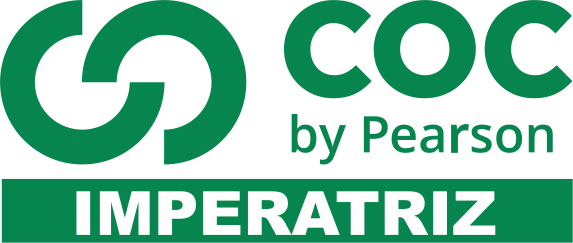 1.  O que é espaço geográfico?2. Quais os elementos constituem o espaço geográfico?3.A paisagem se mantém inalterada ao longo do tempo e com atuação humana?4.”O espaço geográfico reflete as características socioculturais que nele habita”. Justifique essa afirmação5.Podemos afirmar que a tecnologia é um fator determinante na transformação do espaço geográfico.6. De que forma a Revolução Industrial interferiu na capacidade do homem de produzir o espaço geográfico?7. O que são “cidades gêmeas”?8.Explique os fatores determinantes para a diversidade climática brasileira.9.Cites os tipos climáticos presentes no território brasileiro.10. Explique os motivos da adoção do horário de verão no Brasil.11.Embora  algumas vezes os conceitos de nação e país sejam utilizados como sinônimos, eles apresentam significados diferentes. Diferencie-os.12. Quais os setores da economia e as principais atividades de cada um deles?13. Explique como funciona a Divisão Internacional do Trabalho (DIT) nos países desenvolvidos e subdesenvolvidos.14.Qual a relação entre o Estado e as alterações no espaço geográfico?15. Qual o marco da consolidação do Estado Moderno?16.Estudiosos apontam que, no Brasil, há o “mito da democracia racial”. Explique esse mito com base nos indicadores sociais.17. “ O Brasil é um país populoso e fracamente povoado”. Explique esta afirmação.18.Diferencie migrações sazonais de movimentos pendulares da população.19. Caracterize a emigração brasileira para o Japão após 1980.20.Explique o fator que provocou a saída de brasileiro, a partir da década de 1980, para outros países.21.Explique o que são regiões metropolitanas.22. Quais os impactos ambientais decorrentes  da destinação inadequada do lixo?23.Cite as principais subdivisões da floresta Amazônica.24. Conceitue domínios morfoclimáticos. 25.Caracterize o domínio morfoclimático dos Mares de Morros.26.Explique o clima e a vegetação do domínio da Caatinga.27.Quais os principais impactos ambientais no cerrado provocados pela ação humana.28.  Descreva a vegetação das pradarias.29.Apresente as principais características do Pantanal Mato-Grossense.30. Quais as principais utilizações da Mata de Cocais?